Guía de Estudio 4°medio D.Profesora: Emma Henríquez Silva. Asignatura: Artes Visuales.Temática: Arte Mural y Street Art.Nombre:Haz Ahora:Hagamos una apuesta!! ¿LO QUE VEZ A CONTINUACIÓN A TU PARECER ES UN ARTE MURAL O UN STREET ART?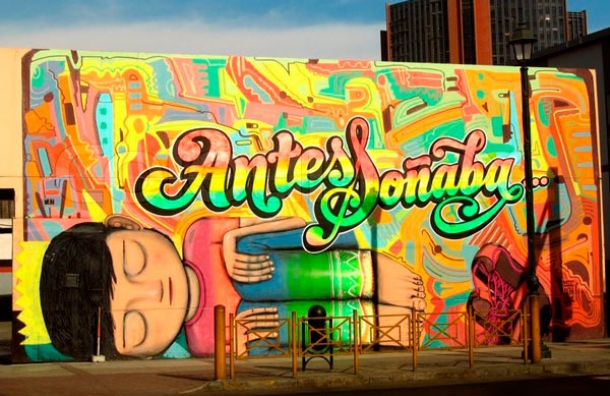 Escribe tu respuesta:__________________________________Inicio al Contenido Nuevo (palabras/conceptos claves)Arte Mural: Utilizan para su realización pinturas y materiales como rodillos, brochas y pinceles.Basan sus obras principalmente en temáticas políticas, ambientales y/o sociales.A diferencia del muralismo no posee manifiesto, es decir no se rige por reglas estrictas como lo hace el Muralismo****(Para entender mejor la diferencia investiga lo que es el Muralismo)Ejemplo: Brigada Ramona Parra: 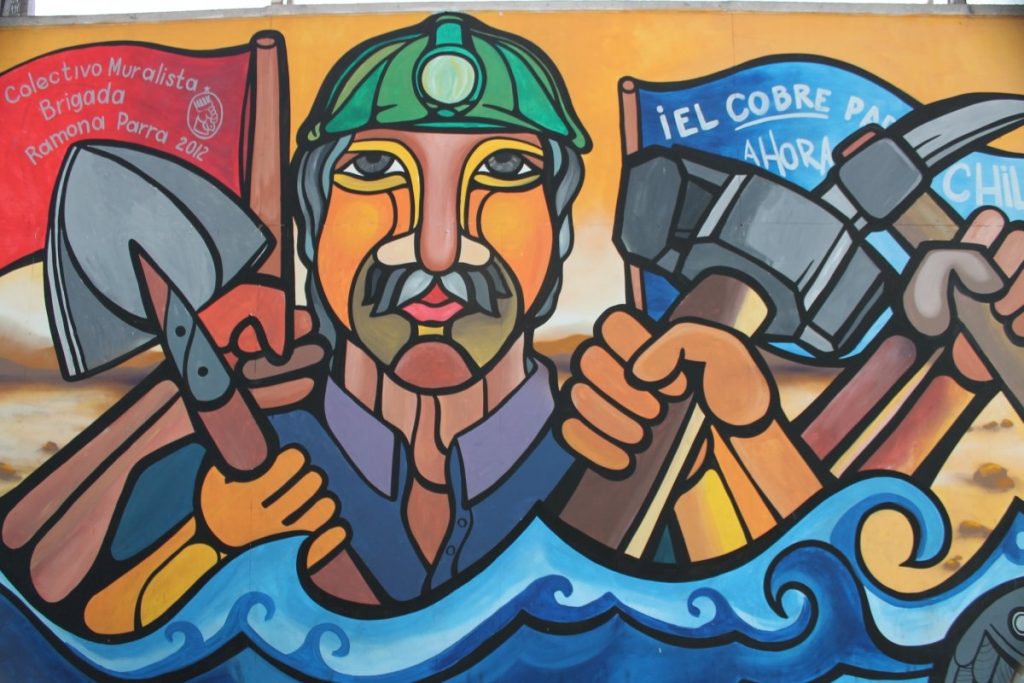 Mono González 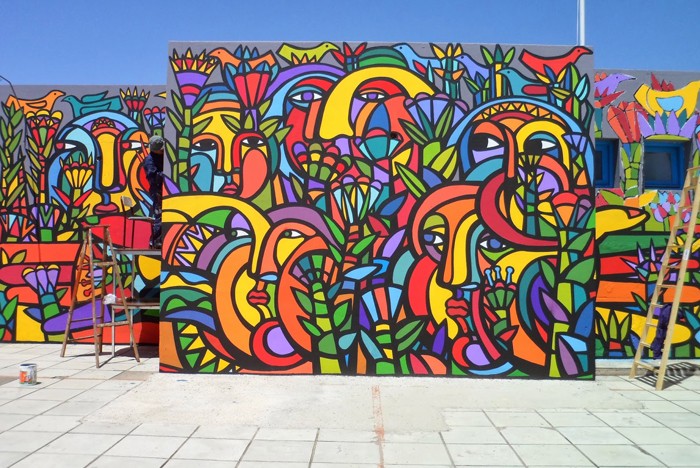               Brigada Elmo Catalán 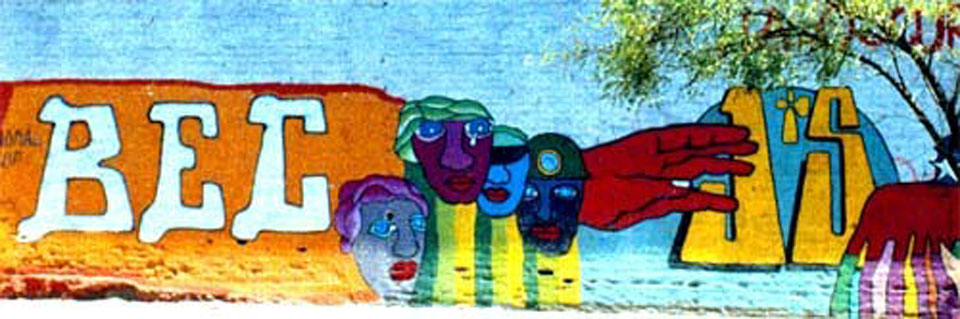 Street Art:Tiene sus bases en el graffiti.Agrega más técnicas, como el aerosol,  stencil, rodillos, pintura acrílica, etc.También es llamado muralismo contemporáneo.Algunos artistas buscan plasmar algún mensaje político, otros desean narrar una historia o mostrar una experiencia.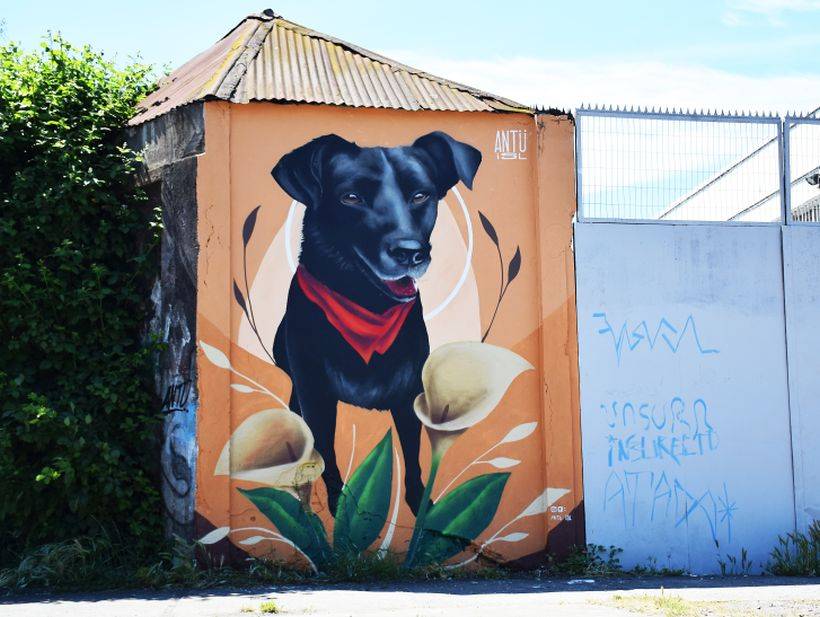 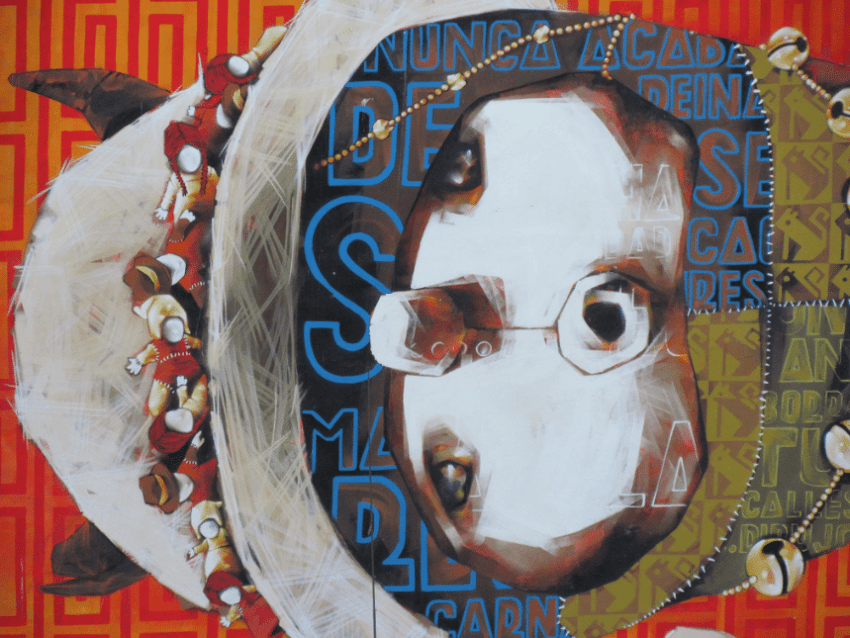 Práctica GuiadaEn base a los tópicos analizados en clases respecto las problemáticas juveniles, diseña un mural inspirado en alguno de los siguientes artistas (puede ser del Street art y/o el Arte Mural):Inti, Banksy, Luna Lee, Brigada Ramona Parra, JB, Neuzz, Macay,Mono González,  Charkipunk y Dasic Fernández. (si no conoces a alguno puedes investigarlo)El tamaño del diseño (boceto) que no supere el tamaño de una hoja tamaño carta. El boceto debe ser pintado (puedes usar lo que estimes pertinente para esto).Práctica Independiente 1Instrucciones:-Cuadricula el boceto realizado.- Traspásalo a un formato más grande (hoja de block o cartón).-Píntalo con la técnica que estimes pertinente.* Este trabajo está planeado para hacerlo en 4-5 horas, por lo que durante el proceso lo debes ir fotografiando para poder ver el avance.Foto 1Foto 2Foto 3AL FINALIZAR LA OBRA, DEBES REALIZAR LA FICHA TÉCNICA DE ÉSTA SIGUIENDO EL SIGUIENTE FORMATO:Título de la obra:Autor:Año:Dimensión: (tamaño)Tipo de obra: (ejemplo: pintura, escultura, cerámica, etc)Técnica: (ejemplo: óleo, acrílico, dibujo, etc)Materiales:Práctica Independiente 2Realiza 	una argumentación artística siguiendo el siguiente formato:Ticket de SalidaResponde la siguiente pregunta:¿Es lo mimo un arte mural que un Street Art? ¿Por qué?________________________________________________________________________________________________________________________________________________________________________________________________________________________________________________________________________________________________________________________________________________________________________________________________________________________________________________________________________________________________Metacognición¿Qué fue lo más difícil de lograr? ¿Creo que lo solucioné de la mejor manera?¿Ceo que necesito reforzar mi capacidad de argumentación?¿Por qué?________________________________________________________________________________________________________________________________________________________________________________________________________________________________________________________________________________________________________________________________ATENCIÓN!!Una vez terminado el trabajo, debes envíar un archivo el Word al siguiente mail: emma_henriquez@hotmail.com. El asunto del correo debe ser el siguiente: Streetart_apellidos_curso. Por ejemplo: Streetart_henriquezsilva_1B.EL ARCHIVO DEBE CONTENER LAS RESPUESTAS DE LAS PREGUNTAS Y LAS FOTOGRAFÍAS SOLICITADAS. ¿Por qué decidiste usar esa paleta de colores?¿Por qué decidiste componer de esa forma la obra?¿Cuál es la perspectiva que quieres que el espectador vea en tu obra? ¿Por qué?¿Cuál es la técnica artística que utilizaste? ¿por qué?¿Qué quieres expresar con tu obra? ¿por qué? ¿cómo podemos ver esa expresión plasmada en la obra? 